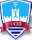 Град Смедерево Градска управа Смедерево Одељење за инспекцијске послове Група за саобраћајну инспекцијуОзнака: КЛ-6 Такси превозРЕЗУЛТАТ ИНСПЕКЦИЈСКОГ НАДЗОРА У БОДОВИМАНАДЗИРАНИ СУБЈЕКАТ____________________М.П.САОБРАЋАЈНИ ИНСПЕКТОР_________________________КОНТРОЛНА ЛИСТА ТАКСИ ПРЕВОЗ УСЛОВИ ЗА ТАКСИ ВОЗИЛОКОНТРОЛНА ЛИСТА ТАКСИ ПРЕВОЗ УСЛОВИ ЗА ТАКСИ ВОЗИЛОКОНТРОЛНА ЛИСТА ТАКСИ ПРЕВОЗ УСЛОВИ ЗА ТАКСИ ВОЗИЛОКОНТРОЛНА ЛИСТА ТАКСИ ПРЕВОЗ УСЛОВИ ЗА ТАКСИ ВОЗИЛОКОНТРОЛНА ЛИСТА ТАКСИ ПРЕВОЗ УСЛОВИ ЗА ТАКСИ ВОЗИЛОПРАВНИ ОСНОВ - Одлука о ближим условима за обављање такси превоза и лимо сервиса на територији града Смедерева (''Службени лист града Смедерева'', бр. 1/2021)ПРАВНИ ОСНОВ - Одлука о ближим условима за обављање такси превоза и лимо сервиса на територији града Смедерева (''Службени лист града Смедерева'', бр. 1/2021)ПРАВНИ ОСНОВ - Одлука о ближим условима за обављање такси превоза и лимо сервиса на територији града Смедерева (''Службени лист града Смедерева'', бр. 1/2021)ПРАВНИ ОСНОВ - Одлука о ближим условима за обављање такси превоза и лимо сервиса на територији града Смедерева (''Службени лист града Смедерева'', бр. 1/2021)ПРАВНИ ОСНОВ - Одлука о ближим условима за обављање такси превоза и лимо сервиса на територији града Смедерева (''Службени лист града Смедерева'', бр. 1/2021)Надзирани субјекат:Надзирани субјекат:Матични број:                      ПИБ:                       Седиште:Матични број:                      ПИБ:                       Седиште:Одговорно лице:                                               ЈМБГ:Одговорно лице:                                               ЈМБГ:Адреса пребивалишта:Адреса пребивалишта:Лице које је присутно прегледу:                              конт. тел.Лице које је присутно прегледу:                              конт. тел.Локација предмета контроле:Локација предмета контроле:Р.б.ПитањеДаНеБодови1.у власништву, односно лизингу   да-20   не-02.регистровано за пет места за седење, укључујући и место за седење возача   да-20   не-03.има најмање двоја врата са десне стране и управљач на левој страни   да-20   не-04.има клима уређај   да-20   не-05.размак осовина најмање 2550мм или запремине пртљажног простора најмање 350л   да-10   не-06.има уграђен исправан таксиметар који је подешен и оверен искључиво у складу са законом којим се уређује метрологија и баждарен на важеће тарифе   да-10   не-07.регистрован према месту седишта са регистарским таблицама чија регистарска ознака садржи латинична слова TX на задње две позиције   да-10   не-08.кровна ознака издата у складу са законом   да-10   не-09.има исправан противпожарни апарат са важећим роком употребе на приступачном месту   да-10   не-010.важећи ценовник услуга постављен тако да је путнику видљив   да-10   не-011.поседује полису осигурања путника од последица несрећног случаја у јавном превозу   да-10   не-012.возило технички исправно у складу са прописима који регулишу јавни превоз   да-10   не-013.поседује фотокопију сертификата овлашћене институције у случају да се на крову возила налази постављен рекламни пано   да-10   не-0НАПОМЕНА:НАПОМЕНА:НАПОМЕНА:НАПОМЕНА:НАПОМЕНА:УКУПАН МОГУЋИ БРОЈ БОДОВА170УТВРЂЕНИ БРОЈ БОДОВАСтепен ризикаНезнатанНизакСредњиВисокКритичанБрој бодова151-170121-15091-12061-9060 и мањеСтепен ризика уодносу на остварени број бодоваКритичанСтепен ризика уодносу на остварени број бодоваНезнатанСтепен ризика уодносу на остварени број бодоваНизакСтепен ризика уодносу на остварени број бодоваСредњиСтепен ризика уодносу на остварени број бодоваВисокБројКонтролна листа сачињенаДатум Време